Правовой календарь. ДЕКАБРЬ 2022 год.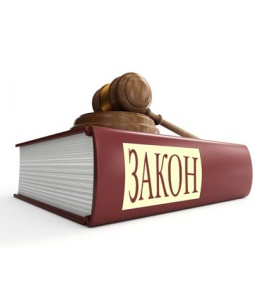 Что изменится в России с 1 декабря 2022 года: новые законы и правила, которые коснутся большинства россиянС 1 декабря россиян ждут несколько очень важных изменений, которые коснуться различных сфер жизни: ЖКХ, налоги, медицина и др. В этой публикации перечислю наиболее важные изменения законодательства, которые нас ждут в декабре этого года.Работа госорганов станет более прозрачной, их обязали вести страницы в социальных сетяхВ соответствии с Распоряжением Правительства РФ №2523-р от 02.09.2022) с 1 декабря государственные органы и подведомственные им организации будут обязаны размещать информацию о своей деятельности в открытом доступе.Это правило также распространяются на суды РФ, региональные органы власти и органы местного самоуправления. Помимо официальных сайтов все они с 1 декабря будут обязаны создавать страницы своих организаций в социальных сетях «Одноклассники», «ВКонтакте».Сделали это в первую очередь для того, чтобы госорганы могли через соцсети отвечать на наиболее актуальные вопросы россиян.Изменения в работе службы судебных приставов (ССП)Сократится срок предоставления ответов на запросы Службы судебных приставов о наличии имущества у должника. Сейчас кредитные организации, ФНС и Росреестр обязаны предоставить информацию в течение семи дней с момента запроса. С 1 декабря 2022 срок сократится до трех дней.Изменения на «Госуслугах» с 1 декабря 2022С 1 декабря россиянам будет доступно больше услуг, которыми можно воспользоваться через портал «Госуслуги». С помощью портала можно оформить некоторые пособия на детей, техосмотр самоходной машины, провести регистрацию прав на недвижимое имущество.Еще одним новшеством станет то, что через личный кабинет на Госуслугах с 1 декабря 2022 года можно будет оформить ИНН, подав электронное заявление в ФНС. Свидетельство о присвоении номера поступит тоже на Госуслуги в электронном виде. Для получения бумажного носителя, следует обратиться в территориальное отделение ФНС или в МФЦ.Индексация тарифов ЖКХС 1 декабря нас ждет внеочередная индексация тарифов за коммунальные услуги на 9%. Со слов властей, следующее повышение тарифов ЖКХ будет только в 2024 году, при этом, взносы на капремонт все же могут повысить в июле 2023 года. Информация подготовлена на основе: - материалов СПС КонсультантПлюс.Правовой календарь. ДЕКАБРЬ 2022 год.Что изменится в России с декабря 2022 года: новые законы и правила, которые коснутся большинства россиянПри обращении за медицинской помощью полис ОМС предъявлять не обязательноС декабря при обращении за медицинской помощью предъявлять страховой полис не обязательно. Теперь нет необходимости везде носить с собой страховой полис ОМС, достаточно лишь документа, удостоверяющего личность (паспорт, свидетельство о рождении). Создан Единый государственный регистр, содержащий сведения о гражданах застрахованных по ОМС и данные об их страховых полисах.Льготы мобилизованным, контрактникам, добровольцам и их семьямМобилизованные граждане, контрактники и добровольцы, участвующие в СВО, а также члены их семьи будут освобождены от уплаты НДФЛ с полученных ими выплат и на безвозмездно полученное имущество. Эти и другие изменения, касающиеся льгот перечисленным категориям лиц внесены в Налоговый кодекс РФ.Подробнее со всем перечнем льгот можно ознакомится в Федеральном законе от 21.11.2022 № 443-ФЗ или в моей публикации:  Образование детей: изменения с декабря 2022Принят закон, благодаря которому со 2 декабря 2022 года дети, проживающие вместе в семье опекунов, получат возможность ходить в одну школу или дошкольное учреждение. До принятия закона такое право было исключительно для родных братьев и сестер.Еще со 2 декабря 2022 года на базе учреждений среднего профессионального образования станет возможным создание учебно-производственных комплексов, в которых можно будет пройти производственную практику.Сдача отпечатков пальцев и медосмотры для иностранцевВсе иностранцы, въезжающие в Россию на срок более 90 календарных дней, должны будут проходить дактилоскопическую регистрацию, фотографирование и медосвидетельствование. Последнее включает в себя подтверждение отсутствия ВИЧ-инфекции и инфекционных заболеваний, которые представляют опасность для окружающих, а также наркотической зависимости.Эти процедуры должны быть пройдены в течение 90 дней со дня въезда в РФ, а для иностранцев, приезжающих в Россию работать, — в течение 30 дней.Информация подготовлена на основе: - материалов СПС КонсультантПлюс.